ЛипидыЛипиды - сложные эфиры высших карбоновых кислот и ряда спиртов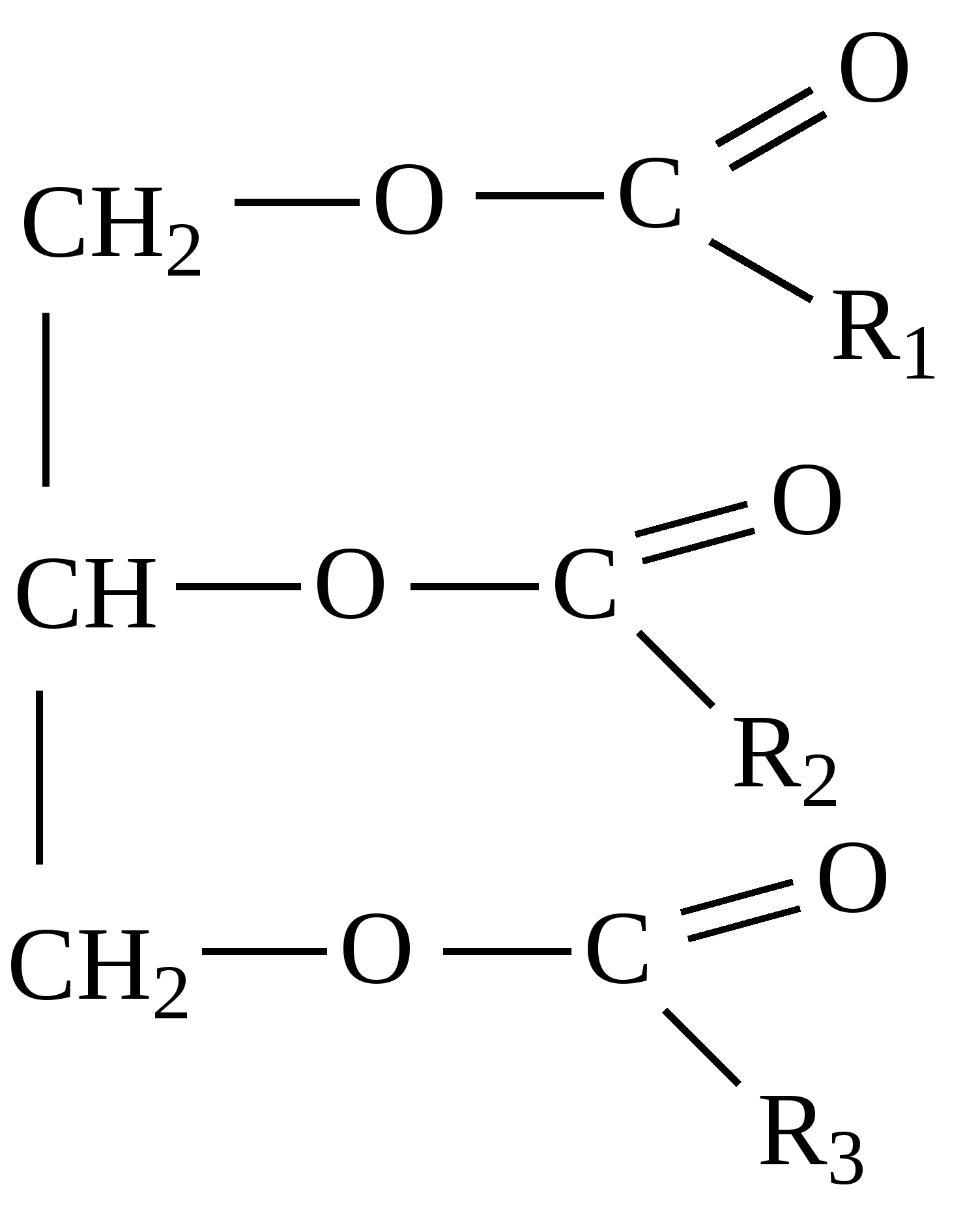 Основные свойства липидов:низкомолекулярные веществагидрофобные (практически нерастворимы в воде), но хорошо растворимы в органических растворителях (бензине, эфире, хлороформе)Важнейшие классы липидов:Жиры (триглицериды, триацетилглицерины)ФосфолипидыГликолипидыЛипопротеиныВоскиСтероиды Терпены (ростовые вещества растений - гиббереллины, эфирные масла- камфора, ментол; фотосинтетические пигменты- каротиноиды)Функции: Строительная - фосфолипиды образуют основу всех биологических мембран клеток .В состав мембран входят также стеролы, гликолипиды.Энергетическая  - при полном расщеплении 1 г жира высвобождается 38,9 кДж энергии.Защитная – жировые прослойки предохраняют внутренние органы от повреждений.Теплоизоляционная (плохо проводят тепло) – подкожный жир теплокровныхЗапасающая – жировая клетчатка, капли жира внутри клетки, «жировое тело» насекомых.Источник метаболической(эндогенной) воды. Из 1 л жира образуется 1,1 л воды.Являются предшественниками в биосинтезе половых гормонов.Смазывающая и водоотталкивающая. Воски покрывают кожу, шерсть, перья, листья, плоды.Регуляторная. Многие гормоны являются производными холестерина, например половые (тестостерон у мужчин и прогестерон у женщин) и кортикостероиды (альдостерон); витамин D – в обмене кальция и фосфора; желчные кислоты участвуют в эмульгировании жиров и всасывании высших карбоновых кислот. Домашнее задание:  параграф 6 (№5,6,8)КлассылипидовХарактеристикаФизические свойстваНахождение в природеЖирыСложные эфиры, образованные трехатомным спиртом глицерином и остатками высших карбоновых кислотПредельные (насыщенные) карбоновые кислоты: пальмитиновая С15Н31СООН, стеариновая С17Н35СООН преимущественно входят в состав животных жиров (кроме рыбьего жира)Непредельные (ненасыщенные) карбоновые кислоты: олеиновая  С17Н33СООН, линолевая С17Н31СООН, линоленовая С17Н29СООН преимущественно входят в состав растительных жиров (масел)Жиры с короткими и (или) ненасыщенными цепями карбоновых кислот-имеют низкие t плавления (жидкие или мазеподобные при комнатной температуре)Жиры с длинными и насыщенными цепями (твердые)подкожная жировая клетчатка; молоко млекопитающих; семена и плоды растений ...Фосфо-липидыСостоит из спирта глицерина, двух остатков карбоновых кислот и радикала, содержащего остаток фосфорной кислоты амфифильные соединения, т.е. имеют полярные головки(гидрофильны) и неполярные хвосты(гидрофобны)основной компонент клеточных мембранВоскисложные эфиры одноатомных высокомолекулярных спиртов и высших карбоновых спиртовГидрофобнысекреты  сальных желез кожи, копчиковой железы птиц; покрывает листья наземных растений (кутикула) и поверхность тела наземных членистоногих; в составе головного мозга, лимфатических узлов, селезенки, желчных путей; строительство сот пчелСтероидына основе спирта холестерина, не содержат высших карбоновых кислотПлохо растворимы в водежелчные кислоты, стероидные гормоны (половые гормоны, гормоны коры надпочечников-  кортикостероиды);холестерин входит в состав биологических мембран